Srivastava Skills Development Workshop for Women Science Graduate Students and Post-doctoral Fellows 	Application 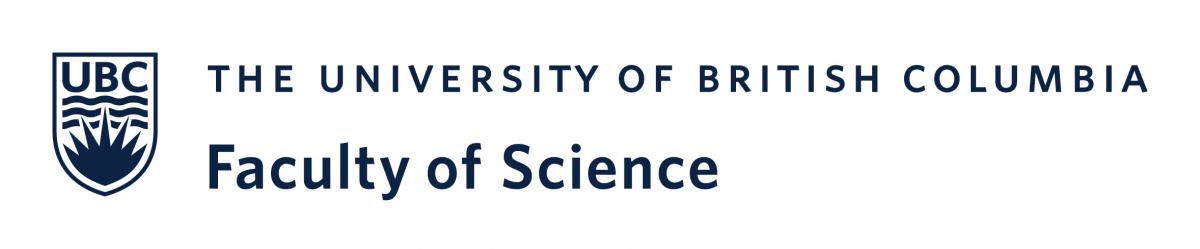 Eligibility: 	Women graduate students supervised by a tenure-stream faculty member appointed within the Faculty of Science (UBC Vancouver) and 
Women post-doctoral fellows appointed within the Faculty of Science (UBC Vancouver). Deadline: 	By December 2, 2019, submit your completed application form electronically to Kate Blackburn [blackburn@science.ubc.ca], Dean’s office, UBC Science. APPLICANTS[Add rows as needed]SKILLS DEVELOPMENT WORKSHOP – to be held by June 30, 2020 [Expand text box as needed][Add rows as needed]TARGET PARTICIPANTSCOST ESTIMATE – WORKSHOP COST ESTIMATE – PROFESSIONAL DEVELOPMENT (if applicable)ADVERTISING and REGISTRATION Describe your strategy for the registration process and how you will reach out to your target community. [Expand text box as needed]SIGNATURESWe confirm that we have read and accepted the conditions listed below (see Important Notes): IMPORTANT NOTESThe full-day skills development workshop will be tailored to your own and your women peers’ needs and experiences, complementing or adding value to what’s already available at UBC. To avoid duplications check out these links: events for grad students, for post-docs. Examples of workshops include: Women-in-Science Data and Software Carpentry (Programming) Workshop (summary report of this workshop is available from the dean’s office); Best Practices of Real-Time PCR for Data Collection and Analysis; Figure Assembly and Acceptable Manipulation of Scientific Images. 
Group size: Typically ranges around, but is not limited to, 40-50 participants.Venue: The workshop must be held on the UBC Vancouver campus.Eligible costs. Catering for event (lunch, snacks/refreshments) at $30 max. per workshop participant. Use of on-campus food services such as the AMS’ The Nest Catering preferred. An honorarium for a professional facilitator, or token of appreciation for speakers may be considered; the value of gifts must be below $100 per speaker. Cash gifts (including gift cards) and gifts of alcohol are not eligible for reimbursement.Priority will be given to Science women graduate students and post-docs leading the workshop. These facilitators are eligible to apply for funding for a train-the-trainer event that they will attend in preparation of their proposed workshop (please indicate in “Cost Estimate – Professional Development” above). Review the workshop guidelines for further details and requirements – posted at: 
https://science.ubc.ca/faculty/diversity/srivastava/workshopsThis initiative is sponsored in memory of Dr. Vivien M. Srivastava – first woman to receive a PhD in Zoology at UBC.Learn more about the Vivien M. Srivastava Memorial Endowment Fund and our women-in-science initiatives at 	https://science.ubc.ca/faculty/diversity/srivastava NameUBC E-mail AddressDepartment/ ProgramMaster’sstudent?PhDstudent?Post-doc?Theme RationaleDate VenueFacilitator(s): NameJob TitleAffiliationField of research, department, or all areas in Science? Specify.Master’s students?PhD students?Post-docs?Expected group sizeLunch and refreshments (specify)$Other expected costs (specify)$Other expected costs (specify)$Total$Training needed by applicants for leading proposed workshop – Rationale Expected costs (specify)$Expected costs (specify)$Total$Applicants’ signatures: Date:    